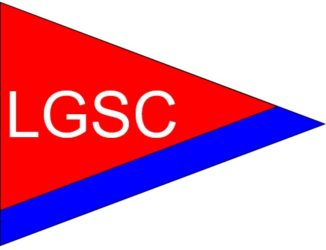  31st ANNUALGUNTERSVILLE CUP REGATTALake Guntersville - April 22 and 23, 2022Hosted by Lake Guntersville Sailing ClubEntry/Registration FormSkipper:_________________________________________	Phone:_____________________________Street:__________________________________________	City/Zip:____________________________E-Mail Address: ________________________________           Boat Name: ____________________________Manufacturer & Model: ___________________________    Sail No:  ____________	        Length:________ft.List any modifications from factory stock boat:_______________________________________________________________________________________________________________________________________________Eligibility: This event is open to all sailors and restricted to self-righting mono-hull sailboats, 20’ or greater.Classes:   Assignment for Boat Fleets will be determined by the LGSC Race Committee.The LGSC Race Committee will confirm fleets and assign a Portsmouth Rating: (Leave blank)The assigned Portsmouth Rating will be based on the boat, its outfitting and the wind condition.  The assigned rating is for this Regatta only and cannot be appealed. This is a two-day, two race Regatta.Race Fees:  Members – $20   Non-Members - $30 (First time LGSC Member Racer $0.00)		______Friday Night Social & Italian Dinner @ $10.00/each  		                  	     	      No:___   Amt: $______Saturday Night Social & BBQ Dinner @ $15:00/ea.  (Open to all Members & Guests) 	      No:___   Amt: $______Total Fees enclosed:         Check No. ___________			                           			$______Make checks payable to: Lake Guntersville Sailing Club.  Mail with this entry/registration form to:Terry Williams384 Williams Ave.Rainbow City, AL  35906tadw16@yahoo.com and courtesy copy LakeGuntersvilleSailingClub@gmail.comEmail with Intention to participate with address and will satisfy Registration Deadline In consideration of you accepting my entry to the 2022 Guntersville Cup I agree to be bound by the Racing Rules of Sailing 2017-2020 and the Navigational Rules International/Inland Waterways, which I have read and understand, and the Sailing Instructions.  My boat will be outfitted, equipped and handled in accordance with those instructions, display all required state decals and she shall be properly manned.  I waive for myself, my executors and administrators, heir(s) and assigns any and all claims as may accrue to me or them against the Lake Guntersville Sailing Club and Lake Guntersville Marina, their officers, directors, employees and agents and anyone or more of them arising out of my participation in the 31st Guntersville Cup Regatta, April 22, 23, 2022, or arising from any related activities.Skipper:______________________________________(Signature)         Date: ____________Note:   Skippers Meeting on Friday evening, April 22, 2022 in the LGSC Clubhouse at 7:00pmAddress: 21500 U.S. Hwy. 431, Guntersville, Alabama 3597631st Annual Guntersville Cup 2022  				Entry/Registration Form    Page 2Notes:1.	Rules: This Regatta will be governed by the Racing Rules of Sailing 2017-2020, the Navigational Rules International/Inland Waterways, and the Sailing Instructions.  A VHF radio capable of transmitting and receiving on Channels 16 and 72 is required by the Sailing Instructions.2.	Classes: Classes may be sub-divided as appropriate at the sole discretion of the LGSC Race Committee.  Sub-division or elimination of a class is not grounds for request for redress.3.	Safety:  Competitors participate in this event entirely at their own risk.  See the Racing Rules of Sailing, Rule 4, Decision to Race.4.  Scoring:  All races sailed will be count in determining the final Fleet positions and overall Guntersville Cup Champion. Sailing Instructions:  The 2022 Guntersville Cup Regatta Sailing Instructions, will be available on April 15, 2021 in the LGSC Clubhouse, Web Site, Facebook Page and at the Skippers Meeting on Friday evening April 22, 2022 at 7:00pm: Overnight Dockage:   All registered boats are invited to dock overnight April 22 & 23, 2022 at Lake Guntersville Marina at no charge.  Please contact Scott Michael, Dock Master at 256 603-6406 for reservations.Launch facilities are available at Guntersville State Park which is very near the area races will be held.  One may contact the Park Country Store at (256) 571-5455 for information.Schedule of Events:(Those attending but not racing submit the 2022 Guntersville Cup Attendee RSVP form)Friday, April 22, 2022              1700    Social Hour		1800     Italian Dinner			LGSC Club House1830     Final Registration			LGSC Club House1900     Skippers Meeting			LGSC Club HouseSaturday, April 23, 20220730      Continental Breakfast			LGSC Club House0955      Warning Signal 1st Race		Lake Guntersville1000      Starting Signal 1st Race			Lake GuntersvilleASAP*   Warning Signal 2nd Race		Lake GuntersvilleASAP + 5 min    Starting Signal 2nd Race	Lake Guntersville1700      Social Hour			LGSC Club House1800      Barbeque Dinner			LGSC Club House1900      Awards			LGSC Club House1930      Live Music at the Pavilion		LGSC Club House..